Aufnahmeantrag und Einwilligung                                      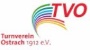 in die Datenverarbeitung einschließlich der Veröffentlichung von Personenbildern im Zusammenhang mit dem Eintritt in den Turnverein Ostrach 1912 e.V.Hiermit beantrage ich die Mitgliedschaft im Turnverein Ostrach 1912 e.V. Pflichtangaben:Folgende Angaben sind für die Durchführung des Mitgliedschaftsverhältnisses erforderlich.Freiwillige Angaben:Telefonnummer (Festnetz): _____________________________________________Telefonnummer (Mobil): ________________________________________________E-Mail-Adresse: ______________________________________________________Ich bin damit einverstanden, dass die vorgenannten Kontaktdaten zu Vereinszwecken durch den Verein genutzt und hierfür auch an andere Mitglieder des Vereins (z.B. zur Bildung von Fahrgemeinschaften, Telefonlisten) weitergegeben werden dürfen.Mir ist bekannt, dass die Einwilligung in die Datenverarbeitung der vorbenannten Angaben freiwillig erfolgt und jederzeit durch mich ganz oder teilweise mit Wirkung für die Zukunft widerrufen werden kann. 							_________	Ort, Datum		Unterschrift/Unterschriften der gesetzlichen Vertreter bei                                                    Minderjährigen bzw. Geschäftsunfähigen                                                       Bitte ankreuzen:(   ) Mit meiner Unterschrift erkenne ich die Satzung und Ordnungen des Vereins in der jeweils
      gültigen Fassungen an. Nachzulesen unter: http://tv-ostrach.de/Mitgliedschaft(   ) Die umseitig abgedruckten Informationspflichten gemäß Artikel 12 bis 14 DSGVO habe ich 
      gelesen und zur Kenntnis genommen.(   ) Die umseitig abgedruckten Beitragsordnung in der Anlage dieses Antrags habe ich 
      gelesen und zur Kenntnis genommen.				_____________________________________Ort, Datum		Unterschrift/ Unterschriften der gesetzlichen Vertreter bei                                      	Minderjährigen bzw. GeschäftsunfähigenErklärung zum GesundheitszustandIch erkläre, dass ich mich zum Zeitpunkt des Trainings körperlich, geistig und seelisch sportgesund fühle.Ich nehme freiwillig, auf eigene Verantwortung und auf eigenes Risiko teil.Ich schließe alle Haftungsansprüche gegenüber dem Turnverein Ostrach 1912 e.V. oder des Übungsleiters, die aus eventuellen gesundheitlich-medizinischen Problemen als Folge des Trainings entstehen können, ausdrücklich aus._______________________________(Name und Anschrift des Teilnehmers)_________________             ________________________________________________Ort, Datum                             Unterschrift/ Unterschriften der gesetzlichen Vertreter bei                                                                                Minderjährigen bzw. GeschäftsunfähigenEinwilligung in die Veröffentlichung von PersonenbildnissenIch willige ein, dass Fotos und Videos von meiner Person bei sportlichen Veranstaltungen und zur Präsentation von Mannschaften angefertigt und in den Medien veröffentlicht werden dürfen:Bitte ankreuzen:(   ) Homepage des Vereins(   ) regionale PresseerzeugnisseIch bin darauf hingewiesen worden, dass die Fotos und Videos mit meiner Person bei der Veröffentlichung im Internet. Eine Weiterverwendung und/oder Veränderung durch Dritte kann hierbei nicht ausgeschlossen werden. Soweit die Einwilligung nicht widerrufen wird, gilt sie zeitlich unbeschränkt. Die Einwilligung kann mit Wirkung für die Zukunft widerrufen werden. Der Widerruf der Einwilligung muss in Textform (Brief oder per Mail) gegenüber dem Verein erfolgen. Eine vollständige Löschung der veröffentlichten Fotos und Videoaufzeichnungen im Internet kann durch den Turnverein Ostrach 1912 e.V. nicht sichergestellt werden, da z.B. andere Internetseiten die Fotos und Videos kopiert oder verändert haben könnten. Der Turnverein Ostrach 1912 e.V. kann nicht haftbar gemacht werden für Art und Form der Nutzung durch Dritte wie z. B. für das Herunterladen von Fotos und Videos und deren anschließender Nutzung und Veränderung. Ich wurde ferner darauf hingewiesen, dass trotz meines Widerrufs Fotos und Videos von meiner Person im Rahmen der Teilnahme an öffentlichen Veranstaltungen des Vereins gefertigt und im Rahmen der Öffentlichkeitsarbeit veröffentlicht werden dürfen._______________________________________________________________Ort, Datum				Unterschrift Bei Minderjährigen bzw. Geschäftsunfähigen: Bei Minderjährigen, die das 14. Lebensjahr vollendet haben, ist neben der Einwilligung des Minderjährigen auch die Einwilligung der gesetzlichen Vertreter erforderlich.Ich habe die Einwilligungserklärung zur Veröffentlichung der Personenbilder und Video-aufzeichnungen zur Kenntnis genommen und bin mit der Veröffentlichung einverstanden. Vor-/ Nachname der gesetzlichen Vertreter:	Datum/ Unterschrift der gesetzlichen Vertreter:___________________________________     	_____________________________________Widerruf der Datenverarbeitung im Rahmen Ihrer MitgliedschaftSie haben das Recht, Ihre datenschutzrechtliche Einwilligungserklärung jederzeit zu widerrufen. Durch den Widerruf der Einwilligung wird die Rechtmäßigkeit der aufgrund der Einwilligung bis zum Widerruf erfolgten Verarbeitung nicht berührt. 
Der Widerruf ist zu richten an: TV Ostrach 1912 e.V.         Hauptstraße 17, im alten Rathaus88356 Ostrachgeschaeftsstelle@tv-ostrach.de Abteilung (bitte ankreuzen):Informationspflichten nach Artikel 13 und 14 DSGVONamen und Kontaktdaten des Verantwortlichen:Turnverein Ostrach 1912 e.V., Drosselweg 7, 88356 Ostrach, gesetzlich vertreten durch den Vorstand nach § 26 BGB, Elfriede Schöb, E-Mail geschaeftsstelle@tv-ostrach.de.Zweck und Rechtsgrundlage zur Verarbeitung personenbezogener Daten:Die personenbezogenen Daten werden für die Durchführung des Mitgliedschafts-verhältnisses verarbeitet (Organisation des Sportbetriebs, Organisation und Durchführung von Versammlungen, Veranstaltungen und sportlichen Ereignissen, Abschluss der Gruppenversicherung). Hierzu gehören Vorname, Nachname, Geburtsname, Geburts-datum, Anschrift, Familienzugehörigkeit zwecks Beitragszuordnung, Abteilungs-/Riegenzugehörigkeit, Funktionen im Verein, Spielerpass/Lizenzerwerb und Sportliche Einsätze. Rechtsgrundlage ist Art. 6 Abs. lit. b) DS-GVO.Zur Beitragsverwaltung wird die Bankverbindung verarbeitet. Rechtsgrundlage ist Art. 6 Abs. lit. b) DS-GVO. Zur Außendarstellung werden Fotos der Mitglieder/von Veranstaltungen auf der Vereins-webseite www.tv-ostrach.de veröffentlicht. Rechtsgrundlage ist Art. 6 Abs. lit a) DS-GVO.3.  	Externe Empfänger der personenbezogenen Daten:Als Mitglied des Württembergischen Landessportbundes e.V. (WLSB) ist der Verein verpflichtet, seine Mitglieder an den WLSB zu melden. Übermittelt werden dabei Vorname, Nachname, Geburtsdatum, ausgeübte Sportarten und Vereinsmitgliedsnummer.Personenbezogene Daten der Mitglieder, die am Spiel- und Wettkampfbetrieb der Landes-fachverbände teilnehmen, werden zum Erwerb einer Lizenz, eines Spielerpasses oder sonstiger Teilnahmeberechtigung an den jeweiligen Landesfachverband weitergegeben.Die Daten der Bankverbindung der Mitglieder werden zum Zwecke des Beitragseinzugs an die Sparkasse Ostrach weitergeleitet.Speicherdauer:Alle Daten der Kategorie Anschrift, Telefonnummer, E-Mail-Adresse, Bankverbindung und Familienzugehörigkeit zwecks Beitragsabrechnung werden zwei Jahre nach Beendigung der Mitgliedschaft gelöscht.Zum Zweck der Vereinschronik werden folgende Daten im Vereinsarchiv gespeichert: Vorname, Nachname, Geburtsname, Geburtsdatum, Datum des Vereinsbeitritts und Austritts, Vereinsmitgliedsnummer, Abteilungs-/Riegenzugehörigkeit, Funktionen im Verein, Spielerpass/Lizenzerwerb/sonstiger Teilnahmeberechtigung für Turniere/Wettkämpfe, Sportliche Einsätze und Bilderveröffentlichungen. Im Falle des Widerrufs der Einwilligung werden die Daten unverzüglich gelöscht.Rechte des jeweiligen Mitglieds :Dem Vereinsmitglied steht ein Recht auf Auskunft (Art. 15 DS-GVO) sowie ein Recht auf Berichtigung (Art. 16 DS-GVO) oder Löschung (Art. 17 DS-GVO) oder auf Einschränkung der Verarbeitung (Art. 18 DS-GVO) oder ein Recht auf Widerspruch gegen die Verarbeitung (Art. 21 DS-GVO) sowie ein Recht auf Datenübertragbarkeit (Art. 20 DS-GVO) zu.Das Vereinsmitglied hat das Recht, seine datenschutzrechtliche Einwilligungserklärung jederzeit zu widerrufen. Durch den Widerruf der Einwilligung wird die Rechtmäßigkeit der aufgrund der Einwilligung bis zum Widerruf erfolgten Verarbeitung nicht berührt.6. Die Quelle, aus der die personenbezogenen Daten stammen:  Die personenbezogenen Daten werden grundsätzlich im Rahmen des Erwerbs der Mitgliedschaft erhoben. Ende der InformationspflichtStand: Mai 2018Beitragsordnungdes Turnvereins Ostrach 1912 e.V. gemäß §5, §7, §10, und §12 der Vereinssatzung, beschlossen am 26.03.1993, geändert in der Mitgliederversammlung vom 27.03.2009, 18.03.2011, 21.03.2014 und 24.03.2017. Die Beitragsordnung regelt alle Einzelheiten über die Pflichten der Mitglieder zur Entrichtung von Beiträgen an den Verein. Sie ist Bestandteil der Beitrittserklärung.Der Mitgliedsbeitrag, die Aufnahmegebühren und die Umlagen werden von der Mitgliederversammlung beschlossen. Die festgesetzten Beiträge treten zum 1. Januar des darauffolgenden Jahres in Kraft, in dem der Beschluss gefasst wird.Der jährliche Mitgliedsbeitrag an den Verein beträgt ab 01.01.2018: 
              	Beitrags-	                                                                             Beitrags-
             	klasse      	Mitgliederstatus                                                    höhe                   
		1		Kinder bis 4 Jahr	--,-- €
		2		Jugendliche bis 14 Jahre	25,-- €
		3		Jugendliche bis 17 Jahre	25,-- €
		4		Erwachsene ab 18 Jahre	50,-- €
		6		Für das 3. und jedes weitere
		   		Kind bis 17 Jahre	 --,-- €
		7		Passive Mitglieder	 5,-- €
		8		Ehrenmitglied	 --,-- €In dem Mitgliedsbeitrag ist die Sportversicherung des Württembergischen Landessportbundes (WLSB) enthalten.Der Einzug des Mitgliedsbeitrages erfolgt ausschließlich durch Lastschriftverfahren jährlich am 1.Banktag im Mai.Für Rücklastschriften wird zusätzlich zu den Bankgebühren eine Bearbeitungsgebühr von 5 € erhoben.Bei Vereinseintritt im ersten Halbjahr ist der volle Jahresbeitrag zu entrichten. Bei Vereinstritt im zweiten Halbjahr ist der halbe Jahresbeitrag zu entrichten. Der Einzug des Mitgliedsbeitrages erfolgt durch Lastschriftverfahren am 1.Banktag im November.Der Vereinsaustritt ist nur zum Ende eines Kalenderjahres möglich und muss dem Verein bis zum 30.November schriftlich erklärt werden.Für zusätzliche Sportangebote (Sportkurse, Rehabilitationsprogramme usw.) gelten besondere Gebühren. Die Mitgliederverwaltung erfolgt durch EDV. Dies geschieht unter Beachtung der Vorschriften des Bundesdatenschutzgesetzes.            Nachname:Geburtsname:Vorname:Geburtsdatum:Straße, Nr.:PLZ:Ort:Datum:Unterschrift/Unterschriften der gesetzlichen Vertreter bei Minderjährigen bzw. GeschäftsunfähigenUnterschriften der gesetzlichen Vertreter bei Minderjährigen bzw. GeschäftsunfähigenSEPA Lastschrifteinzug:Ich ermächtige den Turnverein Ostrach 1912 e.V. Zahlungen von meinem Konto mittels Lastschrift einzuziehen. Zugleich weise ich mein Kreditinstitut an, die vom Turnverein Ostrach 1912 e.V. auf mein Konto gezogenen Lastschriften einzulösen:SEPA Lastschrifteinzug:Ich ermächtige den Turnverein Ostrach 1912 e.V. Zahlungen von meinem Konto mittels Lastschrift einzuziehen. Zugleich weise ich mein Kreditinstitut an, die vom Turnverein Ostrach 1912 e.V. auf mein Konto gezogenen Lastschriften einzulösen:Kontoinhaber:Bankname:PLZ / Ort:IBAN:BIC:Datum:Unterschrift:01Badminton15Leichtathletik 115Leichtathletik 232Tischtennis50Turnen Aktive51Jugendturnen männlich51+61 Kinderturnen Fit mit Spaß53Volleyball54Faustball55Freizeitsport Burgweiler56Jedermann + Ski57Männer in Bewegung5865 plus – fit und gesund59Nordic Walking61Schülerturnen weiblichLet´s Fetz62Turnen weiblichTurnaround62Turnen weiblichKids 162Turnen weiblichKids 263Frauen Vital in jedem Alter64Fit Gym65Frauenriege 3 Burgweiler66Aerobic + Step Burgweiler67Frauenriege 5 Burgweiler68Frauenriege 6 Ostrach69Freitagsgruppe Burgweiler70Pilates71Prävention-Rücken-Haltung72Schongymnastik73Aerobic + Step Erwachsene73Aerobic + Step Teens73Aerobic + Step Kids74Kraft- und Aufbautraining75TosoX 76Fit Mix77Sport für Ältere Magenbuch81Eltern + Kind OstrachMinis81Eltern + Kind OstrachZwerge82Eltern + Kind Burgweiler83Turnis84Kinderturnen Burgweiler85Powergruppe Burgweiler100Passiv